Αγλαΐα ΚακουροπούλουΕργασία στη Βιολογία για την Τετάρτη 8/4Τμήματα Γ1,Γ2Παιδιά, επισυνάπτω την εργασία σας στη Βιολογία.Προσπαθήστε να την ετοιμάσετε ως την Παρασκευή 10/4 και στείλτε τη στο viber ή στο aglaiakakouropoulou@gmail.com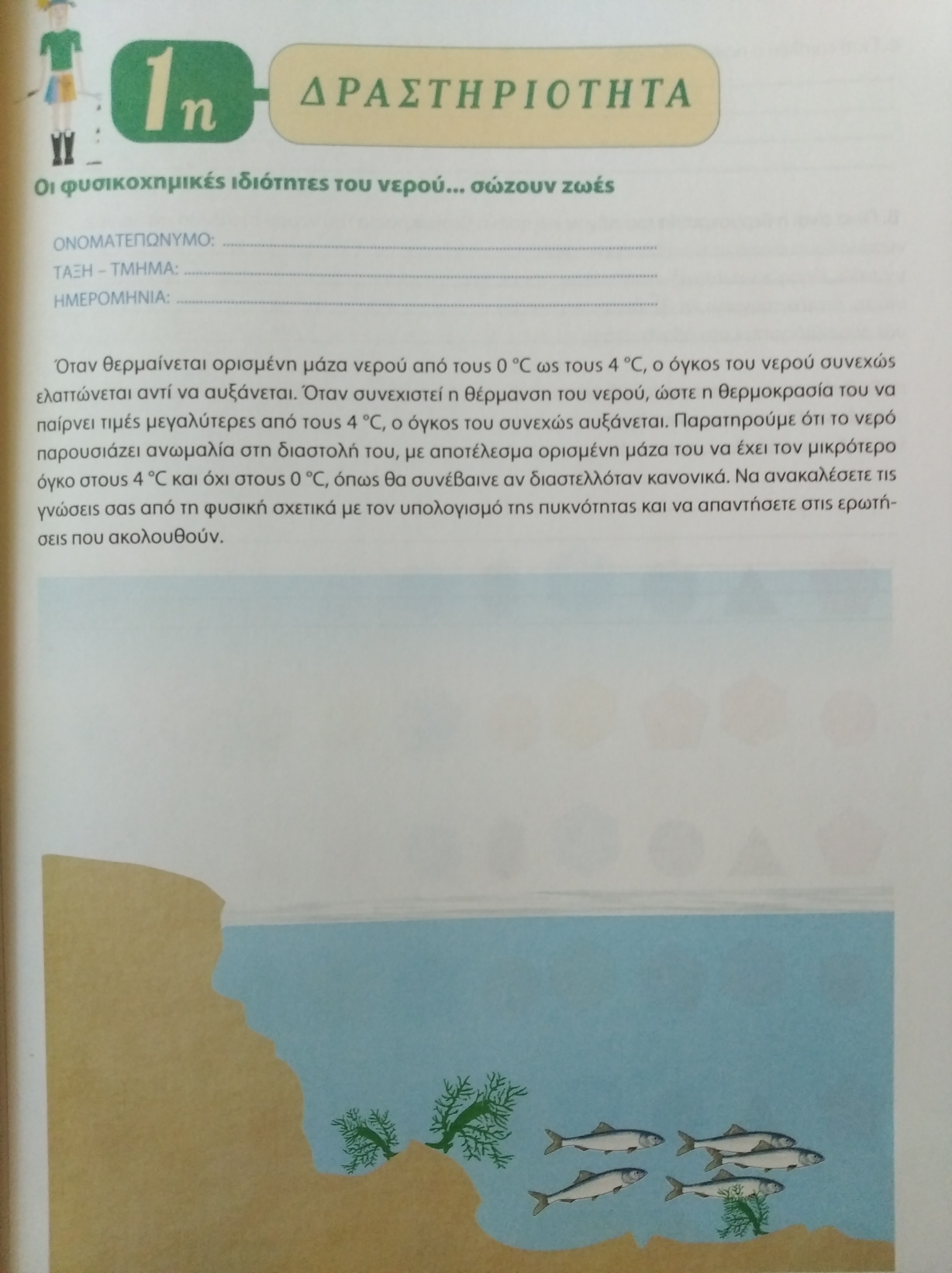 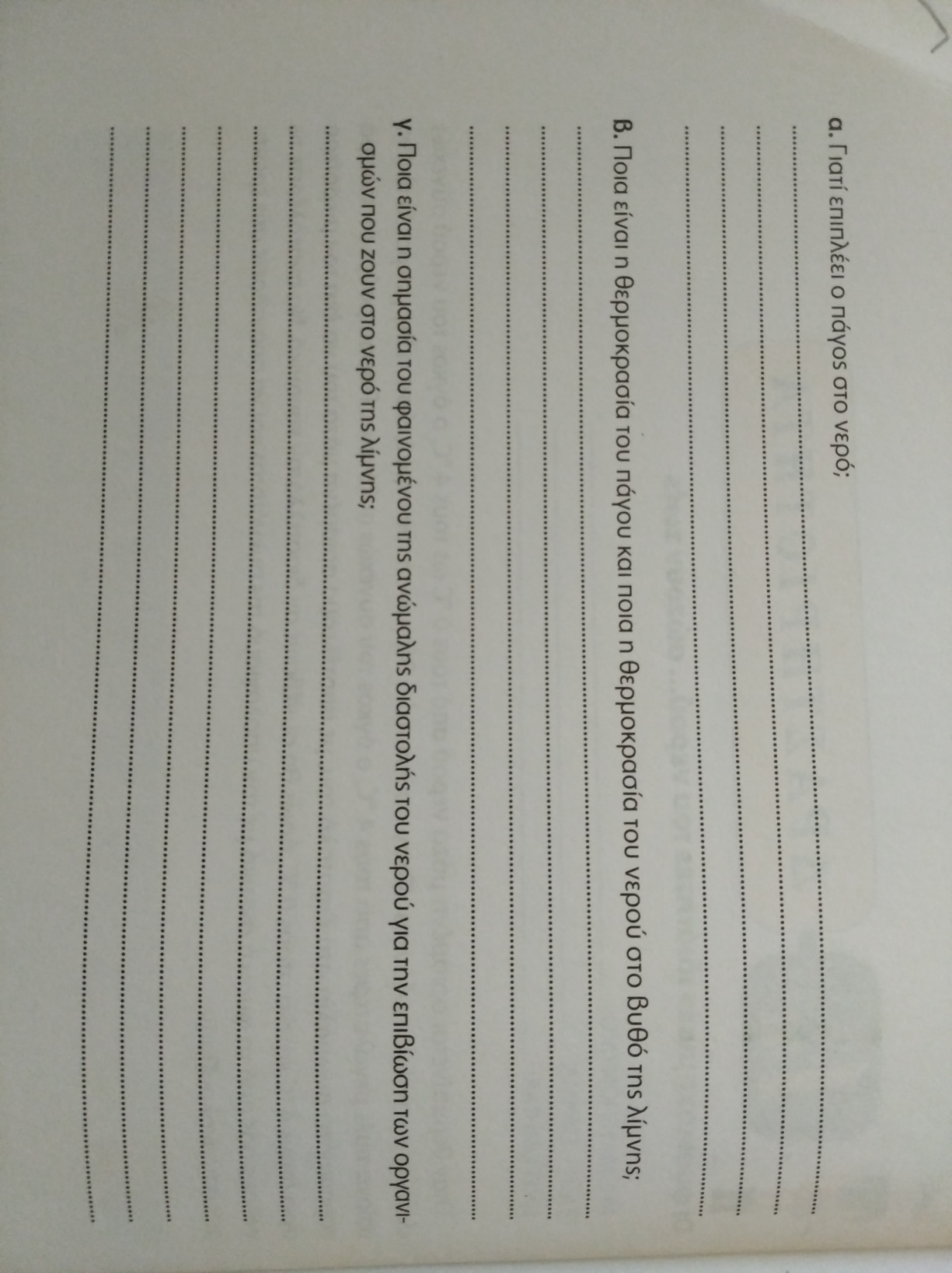 